KONKURS FOTOGRAFICZNYJesień już trwa. Liście barwią się kolorami tęczy. Niektóre zaczynają już opadać. 
A może coś ciekawego kryje się między liśćmi? To ostatni moment, żeby wybrać się na spacer i uchwycić piękno polskiej złotej jesieni! Macie okazję pokazać nam jesień w waszym obiektywie, dlatego organizujemy konkurs na najlepsze jesienne zdjęcie. 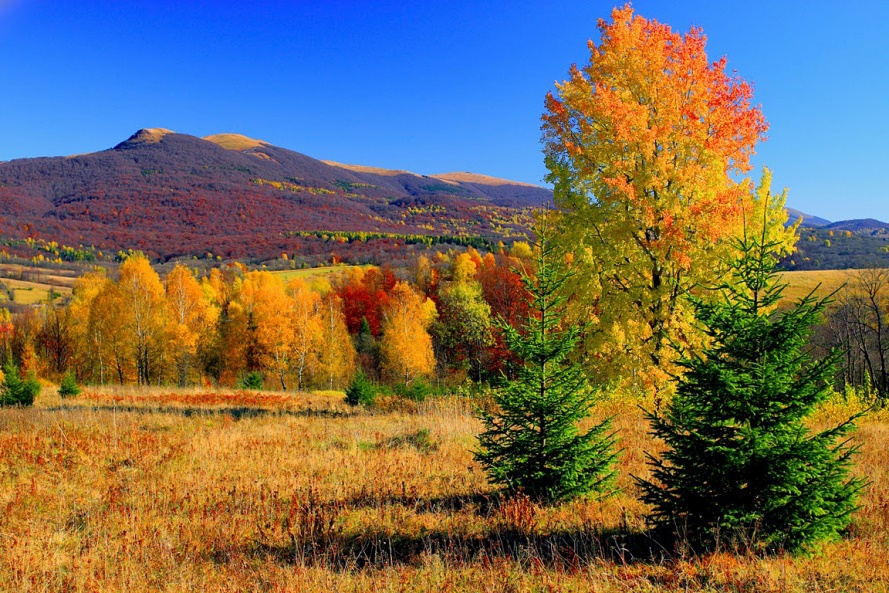 Serdecznie zapraszamy uczniów naszej szkoły do udziału w konkursie w dwóch kategoriach: klasy I-III oraz IV-VIII. Tematem przewodnim jest oczywiście jesień. Pokażcie nam, jak ją postrzegacie i co ciekawego skrywa.Aby wziąć udział w konkursie, wystarczy dostarczyć swoje zdjęcie do p. Marty RychtarczykUczestnik może zgłosić maksymalnie 1 zdjęcie w formacie 15x21 cm. Termin nadsyłania zdjęć: 08.11.2019 r. Ogłoszenie wyników konkursu: 18.11.2019 r.Zapraszamy do udziału w konkursie!Samorząd Uczniowski